18.05.2018г. в музее Х.Туфана провели «День музея».Перед собравшимся директор Тагзима Низамова отчиталась о проделанной работе музея. Получила поздравление и подарок бывший директор, основатель музея Рушания Фуатовна М. и почетную грамоту получила садовод музея Гульназ Гайнатуллина. Для гостей было организовано чаепитие.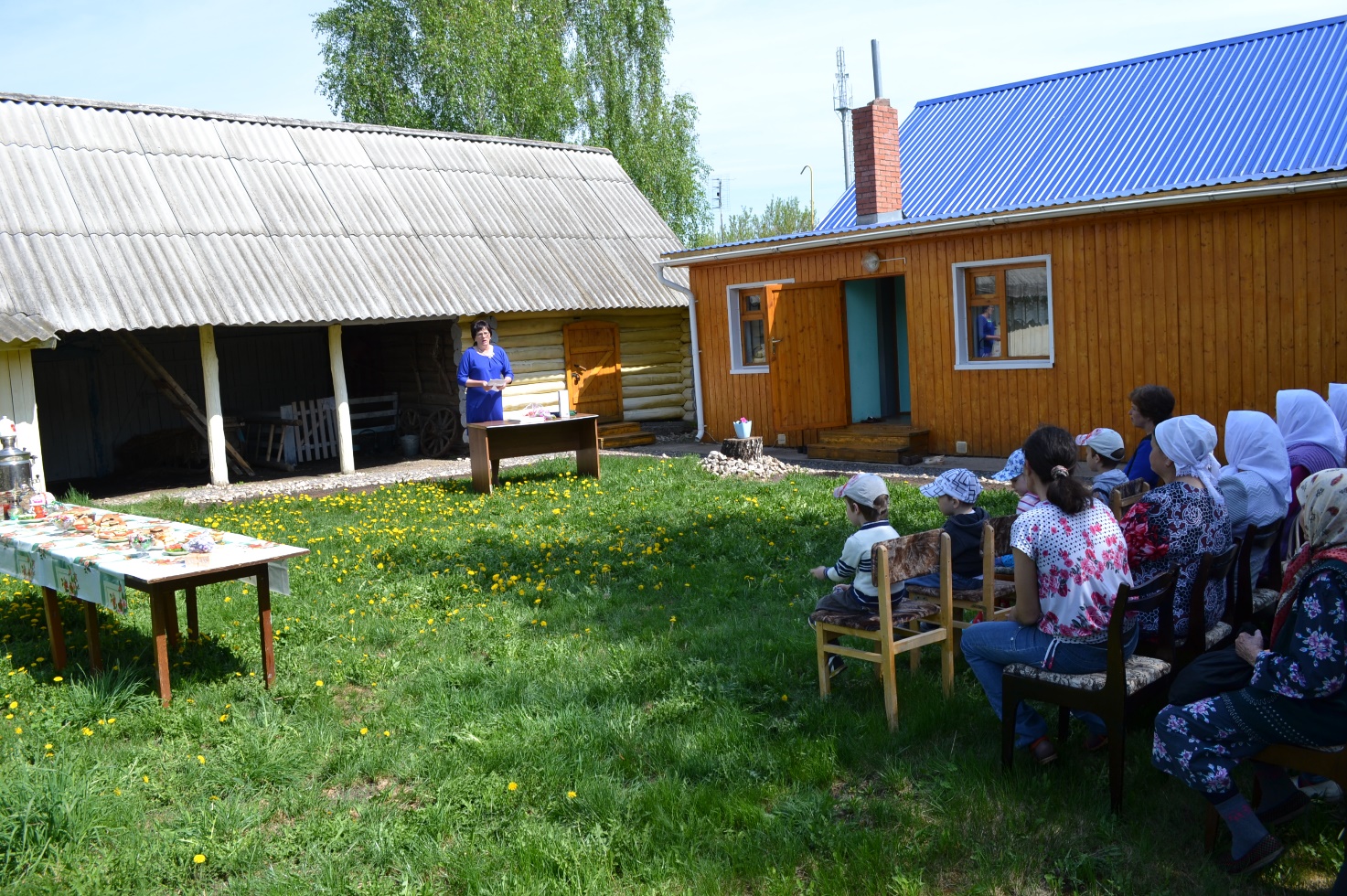 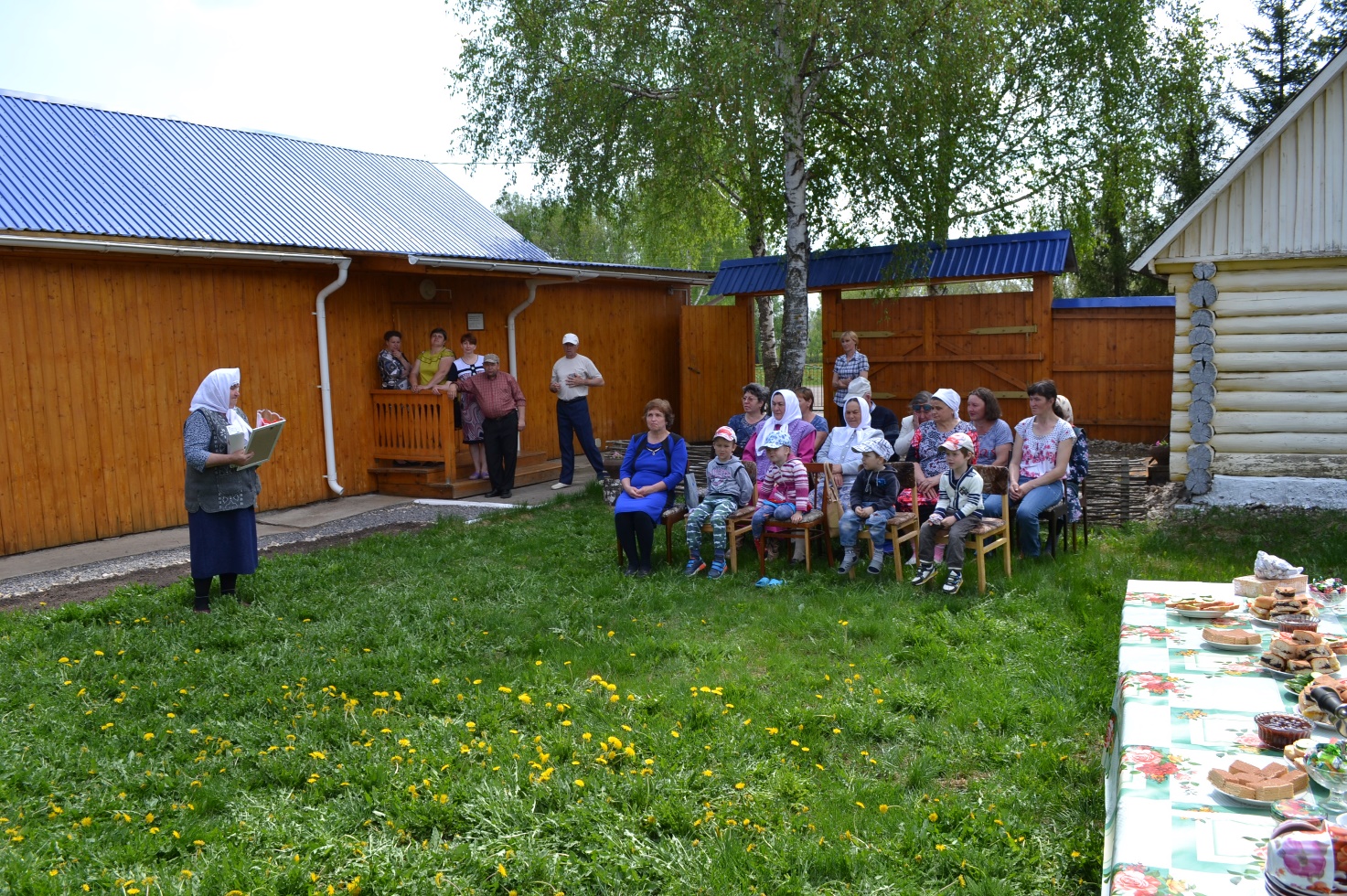 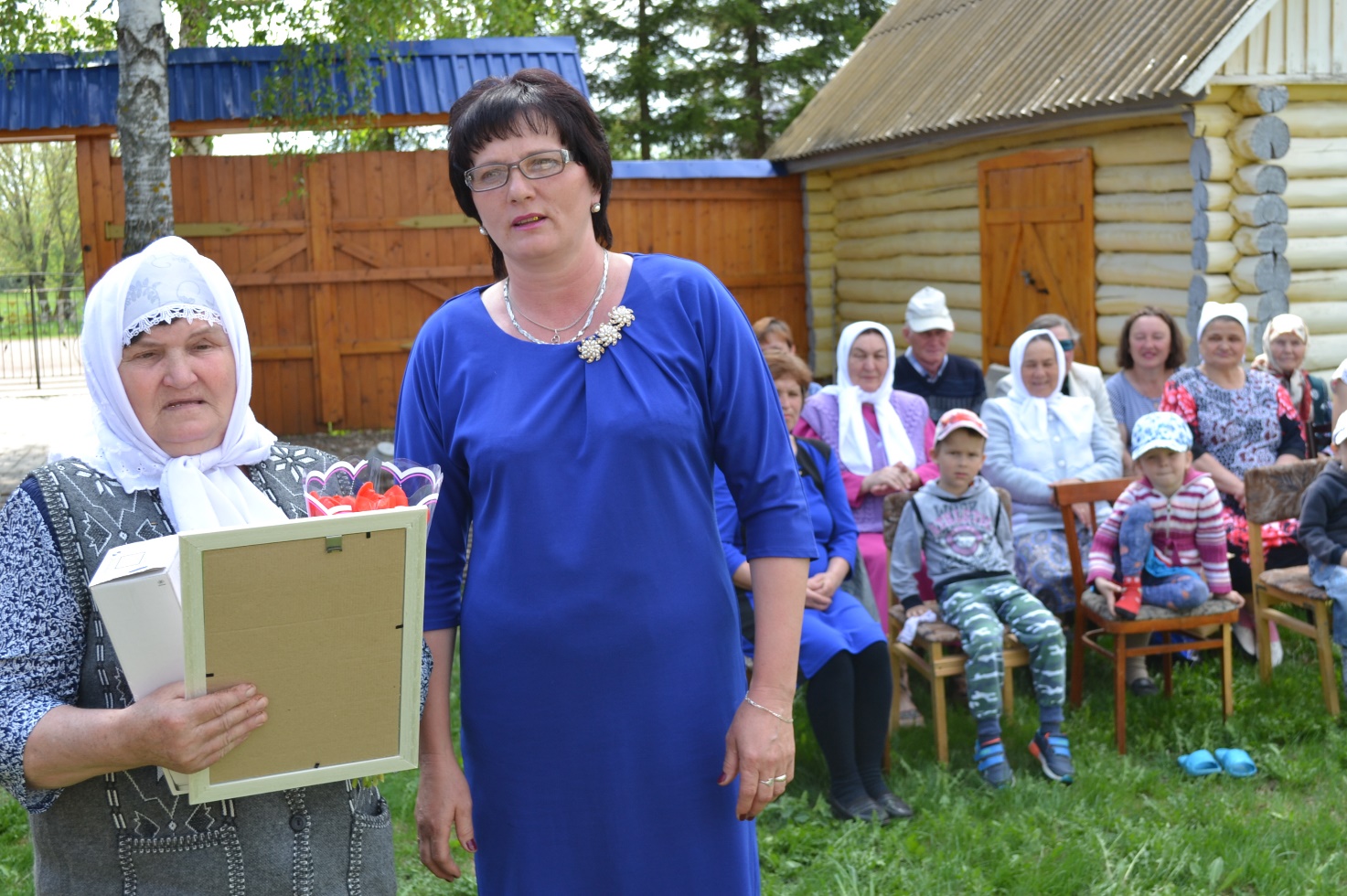 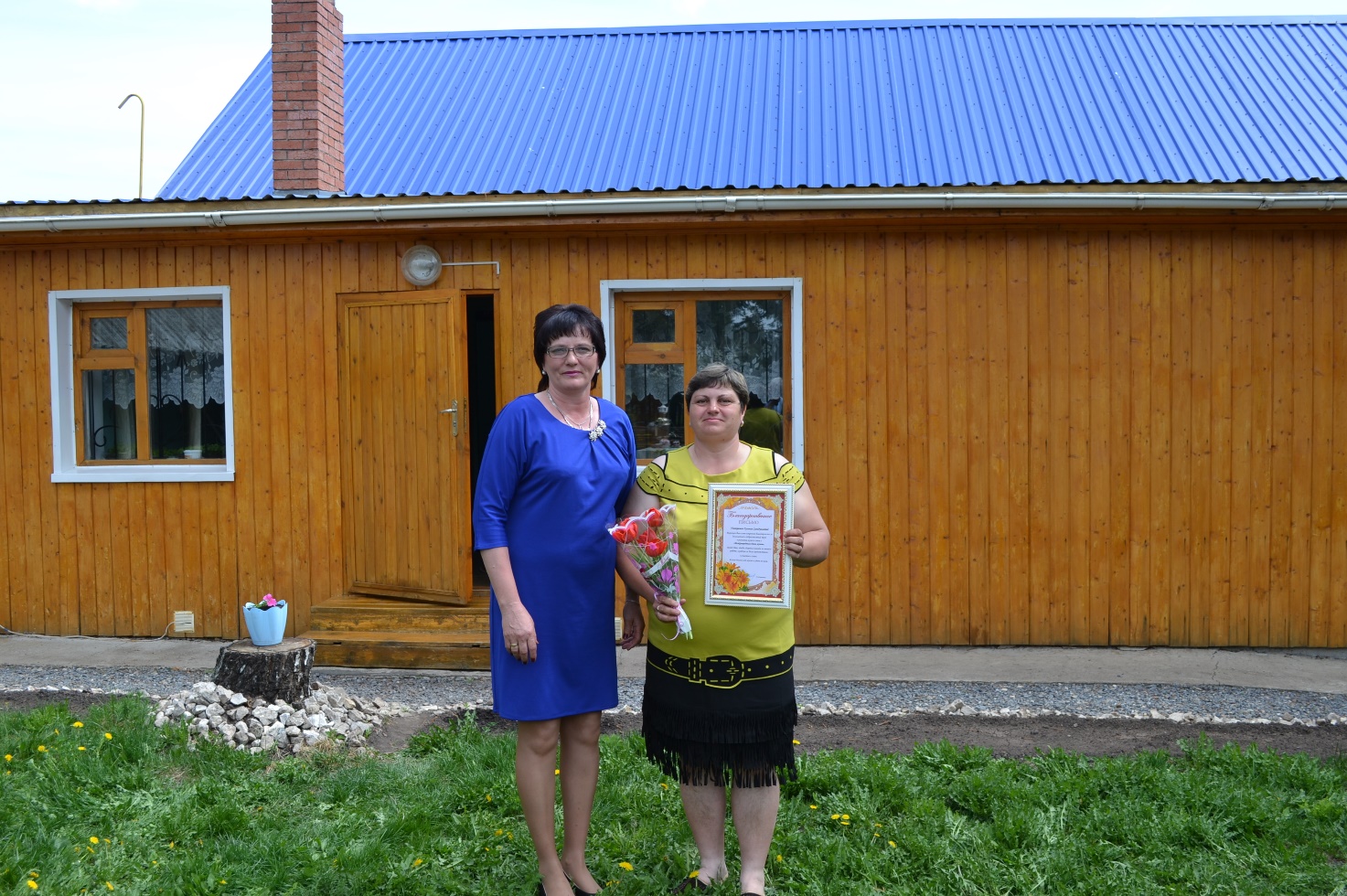 